Заявкана участие в IV Международной научно-практической конференции «Теория и практика трансформационных процессов в экономике регионов, отраслей и предприятий»Фамилия, имя, отчество всех авторов статьи_________________________________Название статьи_________________________Научное направление__________________________________________________________Научный руководитель___________________Организация___________________________Должность_____________________________Адрес с указанием индекса (для отправки сборника)___________________________________________________________________Количество сборников___________________Телефон_______________________________Адрес электронной почты_________________Заявки следует присылать не позднее 23 декабря 2013 годаУсловия участия в конференции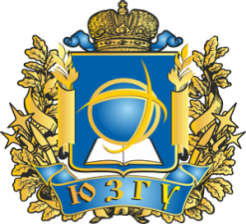 Для участия в работе конференции необходимо до 23 декабря 2013 года предоставить в оргкомитет заполненную по прилагаемой форме заявку и текст статьи в электронной форме лично или по электронной почте cmirnov@gmail.com.К публикации принимаются материалы от 3 страниц машинописного текста формата А4.Участие в конференции платное. Стоимость 1 страницы – 110 рублей.За публикацию статьи авторы гарантированно получают один сборник с материалами конференции. Дополнительный сборник оплачивается отдельно. Стоимость дополнительного сборника – 200 рублей.Оплату можно производить непосредственно в оргкомитете либо с использованием расчётного счёта.При оплате оргвзноса через расчётный счёт необходимо вместе с материалами статьи предоставить ксеро- или сканкопию квитанции об оплате.Сборник будет издан в январе 2014 года.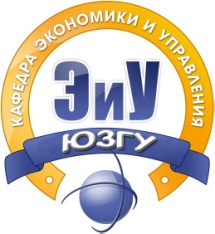 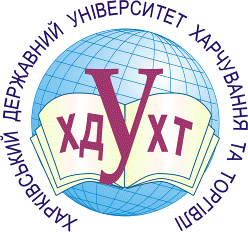 ЮГО-ЗАПАДНЫЙ ГОСУДАРСТВЕННЫЙ УНИВЕРСИТЕТКафедра Экономики и управления ХАРЬКОВСКИЙ ГОСУДАРСТВЕННЫЙ УНИВЕРСИТЕТ ПИТАНИЯ И ТОРГОВЛИКафедра экономики предприятий питания и торговлиСУМСКИЙ ГОСУДАРСТВЕННЫЙ УНИВЕРСИТЕТКафедра маркетинга и управления инновационной деятельностьюКафедра экономики и бизнес-администрированияКафедра управленияIV МЕЖДУНАРОДНАЯ НАУЧНО-ПРАКТИЧЕСКАЯ КОНФЕРЕНЦИЯ«Теория и практика трансформационных процессов в экономике регионов, отраслей и предприятий»Конференция заочная23 декабря 2013 годаг. КурскОсновные научные направления работы конференции1. Исследование экономики регионов, отраслей, предприятий2. Теоретико-исторические аспекты трансформационных процессов в экономике3. Прогнозирование и планирование развития экономических систем4. Индикативное планирование экономики страны, её регионов и предприятий5. Методико-практические аспекты трансформационных процессов в экономике6. Цели и задачи трансформационных процессов в экономике 7. Ресурсы осуществления целенаправленной трансформации экономических систем8. Государственное и муниципальное регулирование трансформационных процессов в экономике9. Инновационные направления развития экономических систем10. Использование маркетинговых методов исследования экономических систем при выборе направления их трансформацииРеквизиты для оплаты публикации материалов и сборниковУФК по Курской областиЮЗГУ л/c 20446Х05760ИНН 4629029058 КПП 463201001р/c 40501810138072000001ГРКЦ ГУ Банка России по Курской области г. КурскБИК 043807001ОКВЭД – 80.3ОКПО – 02068443ОКАТО – 38401365000ОГРЭН – 1034637015786Назначение платежа:КБК 00000000000000000180 целевой взнос на социальную поддержку университета (кафедра ЭиУ)Оргкомитет: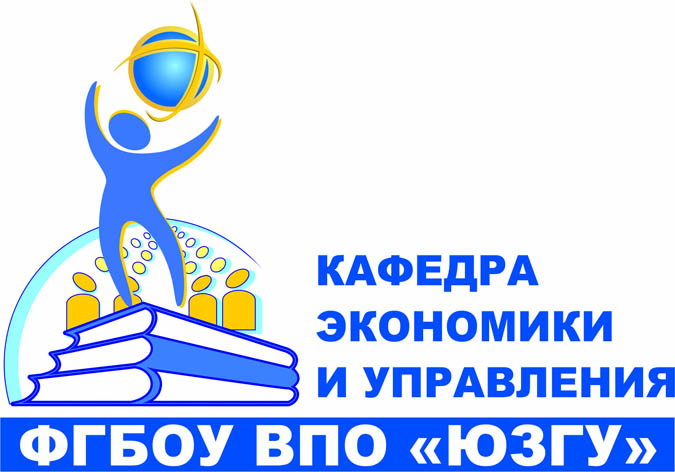 г. Курск, ул. Челюскинцев, 19, ЮЗГУ, ауд. а-32, кафедра Экономики и управления.Обращаться к Смирнову Михаилу Александровичу и Кобелевой Наталье ЮрьевнеТел.: (4712)58-71-01E-mail: cmirnov@gmail.comТребования к оформлению текста статьиТекст статьи объёмом от 3-х полных страниц. Электронный вариант публикации должен быть выполнен в формате docx или doc с установками размера бумаги А4 (210х297 мм) через полуторный интервал. Цвет шрифта должен быть чёрным, высота букв  (кегль 14). Гарнитура Times New Roman Cyr. Текст публикации следует оформлять, используя следующие размеры полей: правое – , левое – , верхнее – , нижнее – .Расположение основных элементов публикации следующееУДК 330.322Иванов И.И., Петров П.П.Юго-Западный государственный университетИНВЕСТИЦИОННЫЕ АСПЕКТЫ ТРАНСФОРМАЦИИ ЭКОНОМИКИ РЕГИОНАТекст статьиБиблиографический список1. Фетисов, Г.Г. Региональная экономика и управление [Текст]: монография / Г.Г. Фетисов, Орешин В.П. – М.: ИНФРА-М, 2006. – 236 с.